Screenshots and Pictures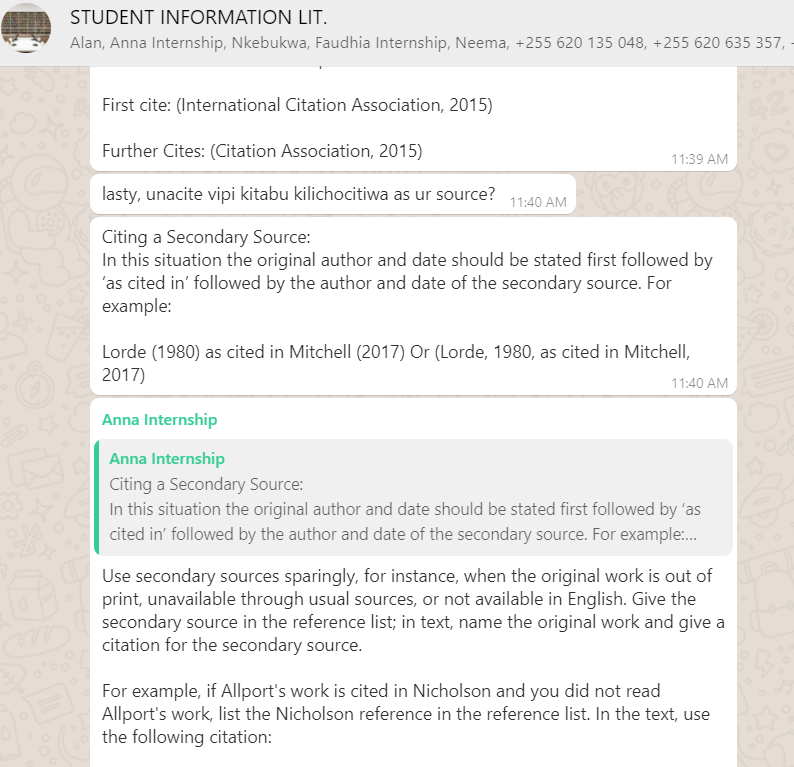 A sample of an interaction on the WhatsApp group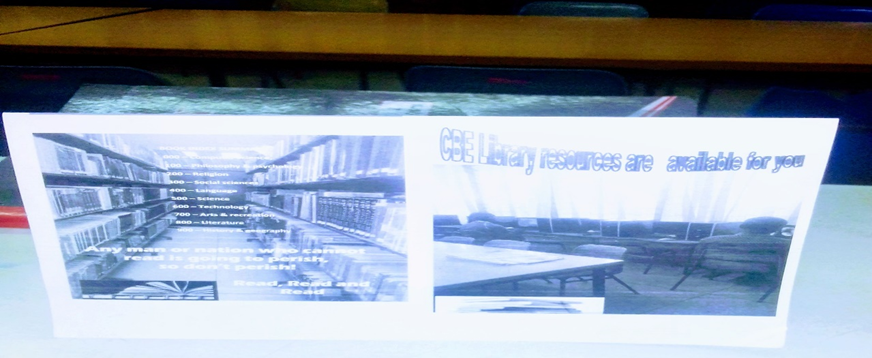 A brochure showing how books are arranged on shelves and a section of the library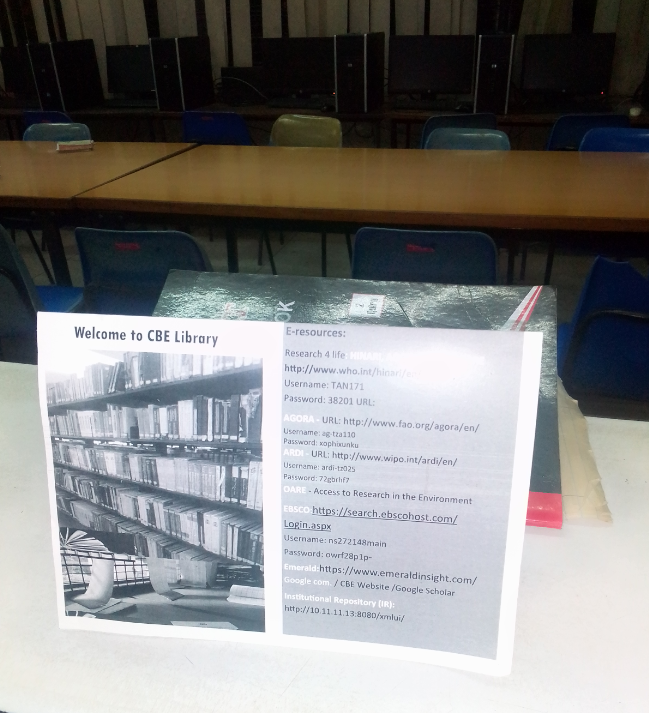                                     Another brochure she created showing online databases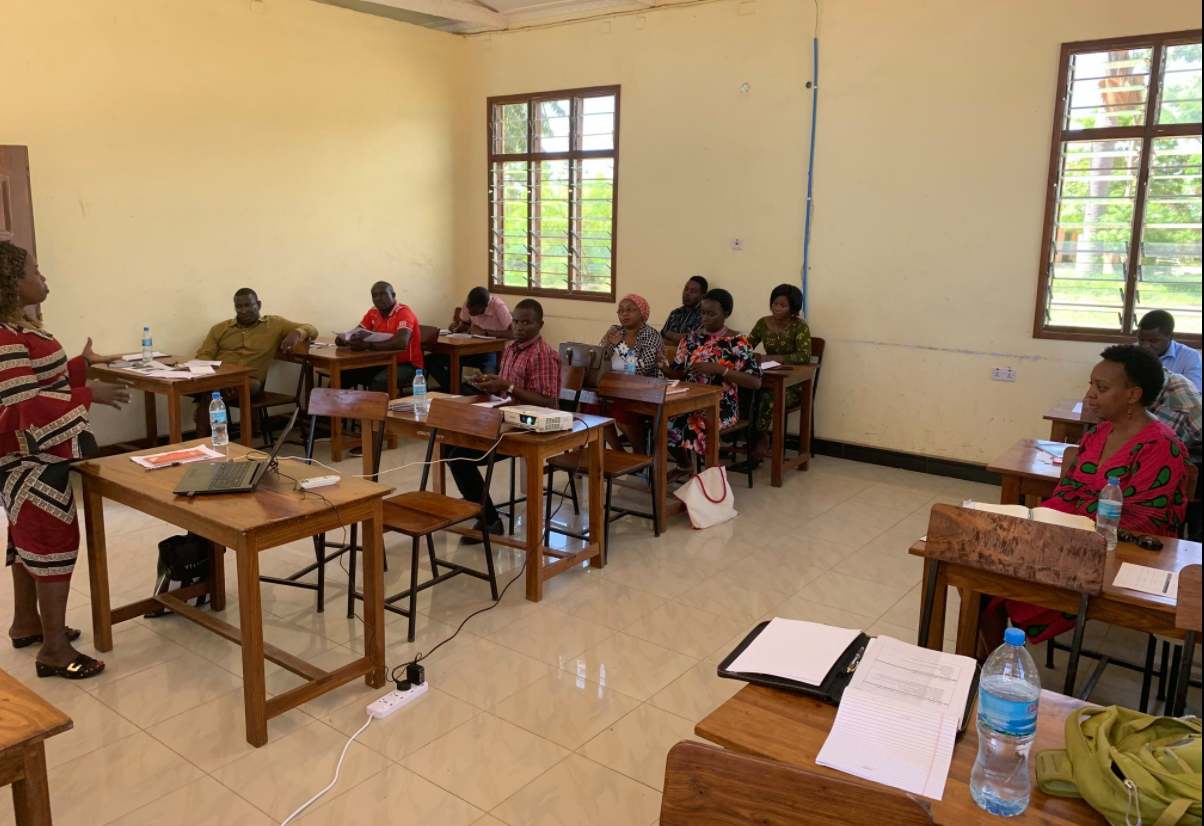 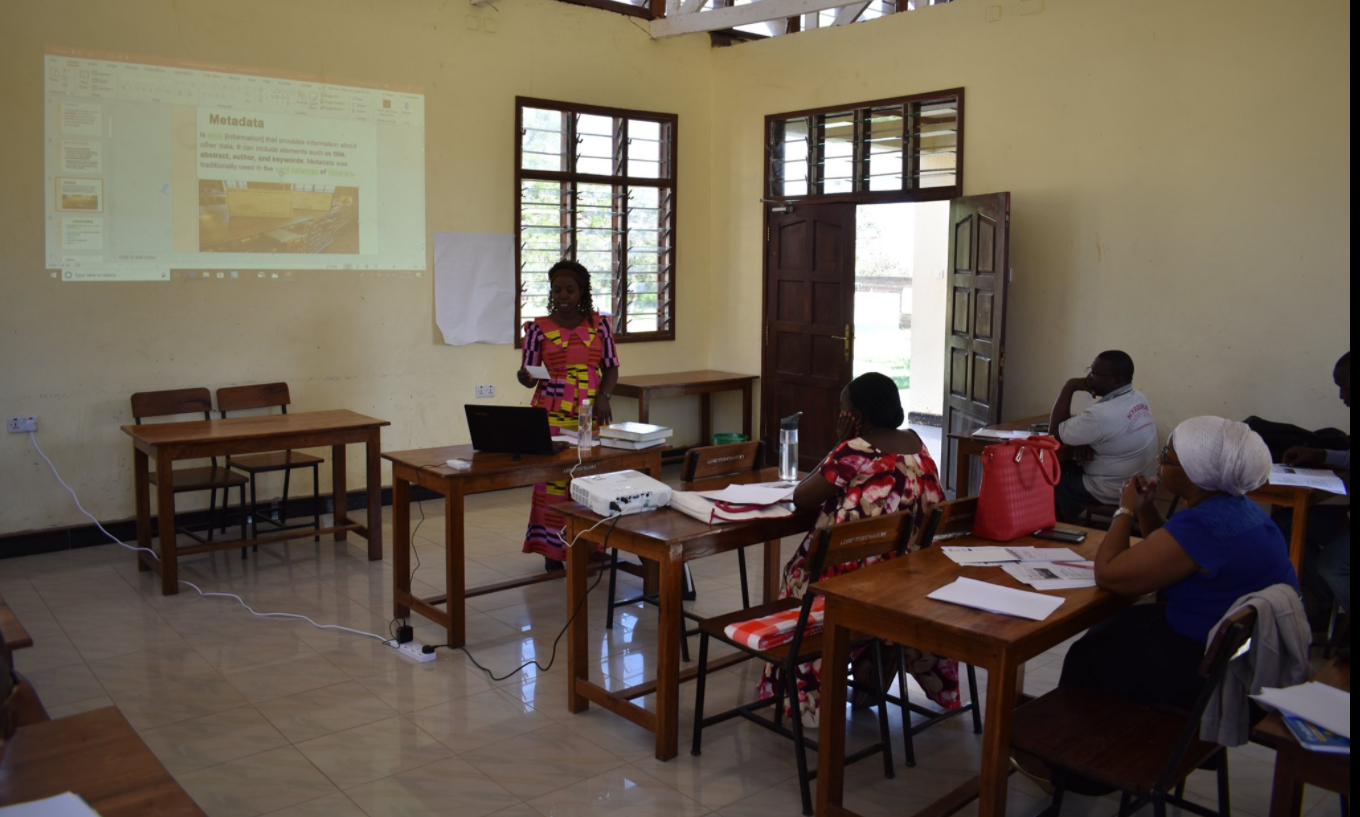 Training users on how to access information electronically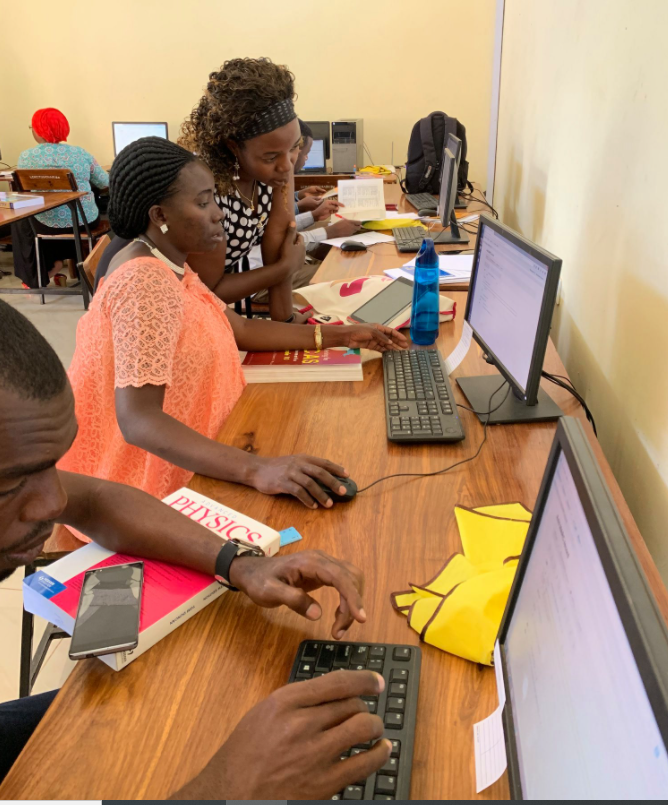            Training other librarians on how to access information electronically